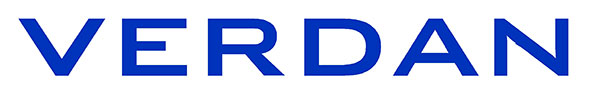 Information on Toxicological DataDate: 3 December 2017 Raw material name: POTASSIUM ALUM KALUNITE Reference Scientific Committee on Consumer Safety (SCCS): Opinion on the safety of aluminum in cosmetic products, SCCS/1525/14; 2014MSDS Scientific & Chemical; 2008Afssaps: Risk assessment related to the use of aluminum in cosmetic products, 2011Safety of aluminum from dietary intake, The EFSA Journal (2008) 754, 1-34Aluminum in Drinking-water, WHO/SDE/WSH/03.04/53, 1998Attachment : Same as reference SummaryI I hereby certify that the above information is all true.Certified by 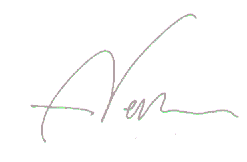 Study classStudy typeProtocolResultsReferenceAcute toxicityAcute oral toxicityOECD 401Moderate to low toxic; LD50 rat: 162-750 mg Al/kgLD50 mice: 164-980 mg Al/kg1Acute toxicityAcute dermal toxicityOECD 402N/AAcute toxicityAcute inhalation toxicityOECD 403N/AIrritation and corrosivityskin irritationOECD 404Slight irritant2Irritation and corrosivityMucous membrane irritationIrritation of mucous membranes in the mouth, pharynx, oesophagus, and gastrointestinal tract2Irritation and corrosivityEye irritationOECD 405Slight irritant2Skin sensitisationSkin sensitisationOECD 429N/ADermal/Percutaneous absorptionDermal/Percutaneous absorptionOECD 428In vitro study on human skin (with 20% of aluminum chlorohydrate (5% aluminum)),Dermal absorption rate: Intact skin: 0.5%;Damaged skin: 18%3Repeated dose toxicityRepeated dose (28days) oral toxicityOECD 407Drinking water rat study (28 days), NOAEL: 52 mg Al/kg (of Aluminum nitrate)5Repeated dose toxicityRepeated dose (28days) oral toxicityOECD 407Diet feeding rat study (28 days), NOAEL: 288 mg Al/kg (of sodium aluminum phosphate) 4Repeated dose toxicityRepeated dose (28days) dermal toxicityOECD 410N/ARepeated dose toxicityRepeated dose (28days) inhalation toxicityOECD 412N/ARepeated dose toxicitySub-chronic (90days) oral toxicityOECD 408Drinking water rat study (100 days), NOAEL: 52 mg Al/kg (of Aluminum nitrate)5Repeated dose toxicitySub-chronic (90days) dermal toxicityOECD 411N/ARepeated dose toxicitySub-chronic (90days) inhalation toxicityOECD 413N/ARepeated dose toxicitySub-chronic (26 weeks) oral toxicityOECD 408Beagle dog study (26 weeks), NOAEL: 27 mg Al/kg (of sodium aluminum phosphate)4Repeated dose toxicityChronic(>12month) toxicityOECD 452Reproductive toxicityreproduction toxicityOECD 421Rat study, NOAEL: 13 mg Al/kg (of Aluminum nitrate)5Reproductive toxicityDevelopmental toxicityOECD 421Rat study, NOAEL: 30 mg Al/kg (of Aluminum citrate)1Mutagenicity/genotoxicityMutagenicity/genotoxicity in vitroOECD 471Non-mutagenic1Mutagenicity/genotoxicityMutagenicity/genotoxicity in vivoOECD 474Non-mutagenic1CarcinogenicityCarcinogenicityOECD 451Non-carcinogenic (IARC); Mice study: No effects found at 5 mg of aluminum (as potassium aluminumsulfate) per kg of diet during their lifetime5ToxicokineticsToxicokineticsOECD 417Aluminum is poorly absorbed through the gastrointestinal tract. The toxicokinetic properties of aluminum will depend on the properties of the complexes formed between Al3+ and dietary or biological ligands.4NeurotoxicityNeurotoxicityOECD 426Aluminum is neurotoxicant and cause neurodegenerative disorders like Alzheimer’s disease 1Photo-induced toxicityPhototoxicity/Photoirritation/photosensitisationOECD 432N/APhoto-induced toxicityPhototoxicity/Photomutagenicity/photoclastogenicityOECD 432N/ASummary of toxicity data Potassium Alum or Potassium aluminum sulfate is used in wide range of cosmetic products such as deodorant, lipsticks and toothpastes. Since the toxicological data specific to Potassium alum is not available, read across studies from aluminum containing salts have taken into consideration.In animal studies, Aluminum found to be low to moderate toxic and irritant to mucous membrane. The NOAEL established in repeat dose toxicity study with drinking water and diet feeding are 52 mg/kg and 288 mg/kg respectively.Aluminum is poorly absorbed after oral intake. The absorption depends on the properties of the complexes formed between Al3+ and dietary or biological ligands.Based on in vitro study on human skin, Afssaps recommends:Concentration of aluminum in cosmetic products should not exceed 0.6%Not to use cosmetics containing aluminum on damaged skin.The JECFA Committee established a provisional tolerable weekly intake (PTWI) of 2 mg/kg body weight based on a NOAEL of 30 mg/kg body weight per day and application of a safety factor of 100.